Publicado en Barcelona el 30/04/2018 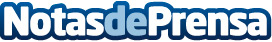 Stuart lanza su nueva app para facilitar los envíos de comercios y PYMEs en Madrid y BarcelonaCon solo dos clics, la nueva app permite a cualquier negocio realizar envíos inmediatos o programados a sus clientes, de una forma muy sencilla. Stuart ha rebajado el tiempo de recogida de los pedidos hasta los 7 min. de media, realizando las entregas en menos de una hora con un tiempo medio por entrega de sólo 24 min.
Datos de contacto:Stuart671637795Nota de prensa publicada en: https://www.notasdeprensa.es/stuart-lanza-su-nueva-app-para-facilitar-los Categorias: Madrid Cataluña Emprendedores Logística E-Commerce Consumo Dispositivos móviles http://www.notasdeprensa.es